О проведении открытого городского турнира по армейскому рукопашному бою памяти инструктора ВСТК «Патриот» Е.Н. Дятлова  На основании  п.п. 2 п. 2.23. раздела 2 календарного плана официальных физкультурных мероприятий и спортивных мероприятий Красноярского края на 2021 год, утвержденного приказом отдела ФКСиМП от 24.12.2020 № 114-ОД, в целях популяризации и развития видов спорта на территории города Канска, развития массовой физической культуры и спорта, пропаганды здорового образа жизни, руководствуясь ст. 30, 35 Устава города Канска,ПОСТАНОВЛЯЮ:1. Отделу физической культуры, спорта и молодежной политики администрации г. Канска (А.Н. Борисевич), МБУ «ФСК «Текстильщик» (В.Ф. Сакс) организовать и провести открытый городской турнир по армейскому рукопашному бою памяти инструктора ВСТК «Патриот» Дятлова Е.Н.  06.11.2021, 07.11.2021.2. Утвердить положение о проведении открытого городского турнира по армейскому рукопашному бою памяти инструктора ВСТК «Патриот» Е.Н. Дятлова согласно приложению № 1 к настоящему постановлению.3. Утвердить план мероприятий по подготовке и проведению открытого городского турнира по армейскому рукопашному бою памяти инструктора ВСТК «Патриот» Е.Н. Дятлова согласно приложению № 2 к настоящему постановлению. 4. Рекомендовать КГБУЗ «Канская межрайонная больница» (А.В. Кудрявцев) организовать медицинское обслуживание спортивного праздника.5. Начальнику Отдела физической культуры, спорта и молодежной политики администрации города Канска (А.Н. Борисевич) уведомить:- отдел г. Канска управления ФСБ России по Красноярскому краю (С.А. Ефаркин) о проведении спортивного праздника;- МКУ «Управление по делам ГО и ЧС г. Канска» (Р.В. Крупский) о проведении спортивного праздника;- ФГКУ «10 отряд ФПС по Красноярскому краю» (А.В. Кравцов) о проведении спортивного праздника, рекомендовать определить дополнительные мероприятия по реагированию на возможные пожары и ЧС на объектах (территориях), на которых проводится соревнование;- МО МВД России «Канский» (Н.В. Банин) о проведении спортивного праздника, рекомендовать организовать охрану в местах проведения спортивного праздника.6. Ведущему специалисту Отдела культуры администрации г. Канска (Н.А. Нестеровой) опубликовать настоящее постановление в официальном печатном издании и разместить на официальном сайте муниципального образования город Канск в сети Интернет.7. Контроль за исполнением настоящего постановления возложить на заместителя главы города по социальной политике Ю.А. Ломову.	8. Постановление вступает в силу со дня подписания.Исполняющий обязанностиГлавы города Канска		   		                                            Е.Н. ЛифанскаяПриложение № 1 к постановлениюадминистрации города Канскаот ________2021 г. № ______Положениео проведении открытого городского турнира по армейскому рукопашному бою памяти инструктора ВСТК «Патриот» Е.Н. Дятлова 06.11.2021, 07.11.20211. Цели и задачи1.1. Турнир проводится с целью спортивно-патриотического воспитания молодежи допризывного возраста.1.2. Задачи:- физическое и духовно-нравственное воспитание молодежи; - формирование мировоззрения на базе ценностей гражданственности и патриотизма;- пропаганда здорового образа жизни;- популяризация армейского рукопашного боя в Красноярском крае;- воспитание активной жизненной позиции молодого поколения;- совершенствование технической, тактической и психологической подготовки спортсменов;- поддержание дружеских и спортивных отношений между спортивными организациями и военно-спортивными клубами;- подготовка и привлечение молодежи к поступлению в учебные заведения Министерства обороны, Министерства внутренних дел, Федеральной службы безопасности, Пограничных войск и других силовых структур.Руководство проведением соревнований2.1. Общее руководство проведением соревнований осуществляет:- Отдел физической культуры, спорта и молодежной политики администрации г. Канска (А.Н. Борисевич), Канская местная организация «ФАРБ» (Э.О. Агаджанян), МБУ «ФСК «Текстильщик» (В.Ф. Сакс).2.2. Непосредственное проведение соревнований возлагается на главную судейскую коллегию:- главный судья – Э.О. Агаджанян;- заместитель главного судьи – Д.В. Тихоненко;- главный секретарь – Р.Е. Данилов.2.3. Партнер соревнований - КРО МОО «Союза десантников России».Место и сроки проведения соревнований3.1. Место  проведения соревнований:- 06.11.2021 - Дом спорта «Текстильщик»;- 07.11.2021 - Городской Дом Культуры.Доступ зрителей, достигших возраста 18 лет, осуществляется при предъявлении документа, удостоверяющего личность, и при наличии одного из следующих условий:- действующего QR-кода, полученного с использованием федеральной государственной информационной системы "Единый портал государственных и муниципальных услуг (функций)" или с использованием специализированного приложения Единого портала государственных и муниципальных услуг "Госуслуги. Стопкоронавирус" (далее - QR-код), которым подтверждается получение гражданами второго компонента вакцины или однокомпонентной вакцины от новой коронавирусной инфекции, прошедшей государственную регистрацию в Российской Федерации;- действующего QR-кода о перенесенном заболевании COVID-19 (если с даты выздоровления гражданина прошло не более шести календарных месяцев);- оригинала сертификата о профилактических прививках на бумажном носителе, содержащего сведения о получении гражданином второго компонента вакцины или однокомпонентной вакцины от новой коронавирусной инфекции, прошедшей государственную регистрацию в Российской Федерации;- оригинала справки на бумажном носителе, подтверждающей, что гражданин перенес новую коронавирусную инфекцию, и что с даты его выздоровления прошло не более шести календарных месяцев, полученной в медицинской организации;- оригинала справки на бумажном носителе, подтверждающей прохождение курса вакцинации против новой коронавирусной инфекции, полученной в медицинской организации, осуществившей вакцинацию.Гражданин вправе представить QR-код, предусмотренный абзацами вторым и третьим настоящего пункта, на электронном устройстве или на бумажном носителе в формате, позволяющем сканировать его камерой смартфона, планшета, иного подобного устройства.Контролеры-распорядители или иные лица, осуществляющие допуск зрителей на спортивные и физкультурные мероприятия, в соответствии с Указом губернатора Красноярского края от 18 октября 2021 года № 323-уг "О внесении изменений в указ Губернатора Красноярского края от 27.03.2020 № 71-уг "О дополнительных мерах, направленных на предупреждение распространения коронавирусной инфекции, вызванной 2019-nCoV, на территории Красноярского края", обязаны осуществить проверку соответствия данных о посетителе, содержащихся в QR-коде либо в документах, указанных в абзацах четвертом - седьмом настоящего пункта, сведениям о гражданине, содержащимся в документе, удостоверяющем личность.Требование к участникам соревнований и условия их допуска4.1. К участию в соревнованиях допускаются спортсмены, имеющие официальный заявочный лист участвующих организаций (заверенный врачебным учреждением), прошедшие медицинский осмотр не позднее, чем за 3 дня до соревнования.4.2. Юноши младшего возраста 11 - 13 лет в весовых категориях: до 33кг, до 36 кг, до 40 кг, до 45кг, до 50 кг, до 55 кг, свыше 55 кг.                                                                                         4.3. Юноши среднего возраста 14 - 15 лет в весовых категориях: до 45 кг, до 50 кг, до 55 кг, до 60 кг, до 65 кг, свыше 65 кг.                                                                                                               4.4. Юноши старшего возраста 16 - 17 лет в весовых категория: до 50 кг, до 55 кг, до 60 кг, до 65 кг, до 70 кг, до 75 кг, свыше 75 кг.4.5. Девушки 15-17 лет в весовых категориях: до 45 кг, до 55 кг, до 65 кг, свыше 65 кг (по предварительному соглашению). 4.6. Состав команды:- участники: юноши и девушки, представители юношей и девушек.           - при участии более 5-ти спортсменов от организации (1судья), более 9-ти спортсменов (2 судьи).4.7. Участники должны иметь при себе: - удостоверение личности или документ, заменяющий его;- полис обязательного медицинского страхования;- договор о страховании от несчастного случая;- квалификационную книжку спортсмена;- кимоно белого цвета.4.8. Каждая команда должна иметь свои комплекты защитной экипировки.Условия проведения соревнований5.1. Открытый лично-командный турнир, проводится по Правилам Федерации армейского рукопашного боя России издания 2017 года с дополнениями и изменениями. 5.2. Изменение в правилах соревнований - нанесение удара ногой по сопернику, находящемуся в положении партера, только обозначается с соответствующей оценкой технического действия.5.3. Если в весовой категории заявилось меньше 4-х участников, то организаторы могут объединить категории либо осуществлять проведение по круговой системе.Программа соревнований6.1 Предварительный день соревнований - 05.11.2021. - 18:00 - 20:00 - заезд участников соревнований, мандатная комиссия, взвешивание;- 20:00 - 21:00 - совещание судей и представителей. 6.2. Первый день соревнований - 06.11.2021. - 08:00 - 09:00 - до взвешивания;- 08:30 - 09:00 - совещание судей и представителей;- 09:30 - 18:30 - бои приведения, основные бои.6.3. Второй день соревнований - 07.11.2021:- 09:00 - начало соревнований (полуфинальные бои во всех весовых категориях);- 11:00 - финальные бои среди юношей 11-13 лет;- 12:00 - 14:00 - открытие соревнований, гала-бои;- 14:20 - 14:50 - награждение победителей и призеров соревнований;- 15:00 - отъезд участников.7.   Порядок и сроки подачи заявок7.1. Организации должны предоставить на взвешивание именные заявки с визой врача о допуске к соревнованию (виза врача проставляется напротив каждой фамилии участника). 7.2. Для иногородних команд до 01.11.2021 подать предварительную заявку на размещение и питание. 8.   Награждение8.1. Призеры в личном первенстве среди младших юношей 11-13 лет награждаются грамотами, медалями.8.2. Призеры в личном первенстве 14-15,16-17 лет награждаются грамотами, медалями и кубками.8.3. В командном первенстве победители и призеры награждаются кубками. 8.4. Для спортсменов, продемонстрировавших «высокое спортивное мастерство» учреждены специальные призы в каждой возрастной группе. 8.5. Каждому участнику вручается памятный вымпел.			9. Финансирование9.1. Расходы, связанные с награждением медалями и кубками победителей и призёров соревнований среди юношей 11-13,14-15 лет возлагается на Канскую местную организацию «ФАРБ».9.2. Расходы, связанные с награждением медалями и кубками победителей и призёров соревнований среди юношей 16-17 лет возлагаются на КРО МОО «Союза десантников России».9.3. Расходы, связанные с вручением каждому участнику и почётным гостям турнира памятных вымпелов, возлагается на Канскую местную организацию «ФАРБ».  9.4. Проезд и питание участников соревнований за счет командирующих организаций или за счет самих участников соревнований.   9.5. Проживание в общежитии   кадетского корпуса. Данное положение соревнования является официальным вызовом. Предварительные заявки на электронную почту: kmkksport@inbox.ru  для Э.О. Агаджанян.                                                                          Приложение № 2 к постановлениюадминистрации города Канскаот ________ 2021 г. № ______План проведения открытого городского турнира по армейскому рукопашному бою памяти инструктора ВСТК «Патриот» Е.Н. ДятловаНачальник Отдела ФКСиМП					   	              А.Н. Борисевич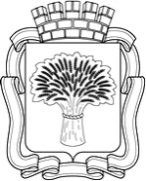 Российская ФедерацияАдминистрация города Канска
Красноярского краяПОСТАНОВЛЕНИЕ Российская ФедерацияАдминистрация города Канска
Красноярского краяПОСТАНОВЛЕНИЕ Российская ФедерацияАдминистрация города Канска
Красноярского краяПОСТАНОВЛЕНИЕ Российская ФедерацияАдминистрация города Канска
Красноярского краяПОСТАНОВЛЕНИЕ 2021 г.№п/пМероприятияСрокиМесто проведенияОтветственный1.Подготовка спортсооружений для проведения соревнованийдо 05.11.2021Дом спорта «Текстильщик»ГДК г. КанскаДом спорта «Текстильщик» (В.Ф. Сакс)ГДК г. Канска (М.Ф. Киреев)КГАОУ ДО «КДЮСШ»(Э.О. Агаджанян)2.День приезда, размещение участников, представителей команд 05.11.2021Общежитие кадетского корпусаКГАОУ ДО «КДЮСШ»(Э.О. Агаджанян)3.Работа мандатной комиссии05.11.202118:00 - 20:00Дом спорта «Текстильщик»КГАОУ ДО «КДЮСШ»(Э.О. Агаджанян)4.Организация работы главной судейской коллегии06.11.2021,07.11.2021Дом спорта «Текстильщик»ГДК г. КанскаКГАОУ ДО «КДЮСШ»(Э.О. Агаджанян)5.Организация открытия, закрытия чемпионата06.11.2021,07.11.2021Дом спорта «Текстильщик»ГДК г. КанскаКГАОУ ДО «КДЮСШ»(Э.О. Агаджанян)6.Первый день соревнований06.11.202108:00 - 18:30Дом спорта «Текстильщик»КГАОУ ДО «КДЮСШ»(Э.О. Агаджанян)7.Второй день соревнований07.11.202109:00 - 15:00ГДК г. КанскаКГАОУ ДО «КДЮСШ»(Э.О. Агаджанян) 8.Подготовка грамот до07.11.2021ГДК г. КанскаКГАОУ ДО «КДЮСШ»(Э.О. Агаджанян) 9.Организация награждений 07.11.2021ГДК г. КанскаКГАОУ ДО «КДЮСШ»(Э.О. Агаджанян)10.Обеспечение безопасности движения и охраны общественного порядка на местах проведения соревнований 06.11.2021,07.11.2021Дом спорта «Текстильщик»ГДК г. КанскаМО МВД России «Канский»(Н.В. Банин) 11.Организация медицинского обслуживания в дни соревнований на основании приказа Министерства здравоохранения РФ от 01.03.2016 №134н06.11.2021,07.11.2021Дом спорта «Текстильщик»ГДК г. КанскаКГБУЗ «Канская межрайонная больница» (А.В. Кудрявцев)12.Организация работы со СМИ по освещению проведения соревнованийВесь период подготовки и проведения соревнованийДом спорта «Текстильщик»ГДК г. КанскаАдминистрация города Канска(Н.А. Нестерова)13.Отъезд участников, представителей команд07.11.2021КГАОУ ДО «КДЮСШ»(Э.О. Агаджанян)